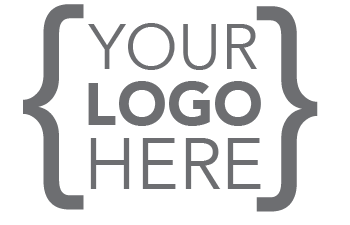 Accounts Coordinator
Job DescriptionRevised August 2022The following job description and job duties are intended as general information and guidelines only. They may or may not conform with all federal, state, and local laws, rules, and regulations or the frequent updates to such. They also may not conform or apply to the latest updates in dental procedures, equipment, use of equipment. This job description is not a substitute forproper legal or other professional or regulatory adviceknowledge of best equipment, equipment procedures, and handbookstechnically proper practices of dentistry and patient careany other professional, equipment, or regulatory advice for specific procedures and/or situations, including compliance with all HIPPA, EPA, and OSHA laws and regulationsBefore implementing anything in this job description, it is the sole responsibility of each practice, its owner(s), and its employees to consult with attorneys, applicable governing and regulatory boards, government agencies, and equipment manufacturers in order to obtain and ensure that they have a full understanding of all the laws, rules, and regulations governing their practice, as well as knowledge of the best equipment, equipment procedures, and dental procedures.It is the responsibility of the practice owner to cross-check and verify the legality, permissibility, technical correctness, and applicability of all the following information, prior to implementation. All ePractice Manager job descriptions cover the essential basics of each job but cannot cover and fit the specific activities of every office, as each is unique. Therefore, you should use this job description as a template to edit, as needed prior to implementation to best fit your office.INTRODUCTIONThe accounts coordinator creates a continuous flow of revenue for the practice by making proper financial arrangements with the patient to ensure payment is received for services delivered and by efficiently executing the billing and collections process in accordance with standard billing, collection, and insurance company procedures and applicable state and federal laws.Understanding Your RoleThe following steps are involved in ensuring a patient receives and fully pays for a service:Introducing the patient to the practice and ensuring they feel welcome and comfortableExplaining the practice’s financial policiesCompleting the doctor’s examPresenting the doctor’s diagnosis and resulting treatment plan presentationProperly “passing” the patient from the doctor to the person responsible for making financial arrangements for the service(s) to be providedEnsuring the patient is “closed” for the service(s)Making the financial payment arrangementsCollecting the fee for the service(s) from the patient and/or insurance companyIn a larger office or specialty practice, there is often a treatment coordinator, financial coordinator, and/or an implant coordinator who is present and involved in the above steps but will turn over all insurance matters to the accounts coordinator once the patient is treated. GENERAL DESCRIPTIONPurposeThe purpose of the accounts coordinator role is to contribute to the financial viability of the practice by ensuring that the practice is properly and maximally paid for services rendered. The accounts coordinator also works with insurance companies as the patient’s advocate to ensure their services are correctly paid.Primary ObjectivesThe accounts coordinator’s primary objectives are tounderstand how insurance companies work and what they requireunderstand the legal rights of the patient and insurance companyunderstand all stipulations of the patient’s policyensure patients know what their policies covertrack patient claims and keep them informed, as needed, on claim activitymake sure claims are paid on timemake sure claims are not wrongfully deniedunderstand how to handle denied claims with insurance companies ensure the insurance company follows their own rules and, as needed, state regulationsRequired SkillsThe accounts coordinator position requires the following skills:Excellent verbal and written communication skillsSuperior interpersonal and customer service skillsA professional demeanorAbility to study and learn quicklyAbility to multitaskIntermediate typing proficiency Intermediate knowledge of computers and office equipmentKnowledge of and proficiency with the office’s practice management softwareKnowledge of ADA CDT coding and, if needed, ICD and CPT codingfamiliarity with dental and insurance terminologyKnowledge of insurance processes Ability to accurately handle basic accounting proceduresAbility to prioritize and work in an organized fashionAbility to remain calm and collected during difficult times to resolve crisisAbility to be determined, resourceful, and proactive in resolving conflicts and other issues that may ariseFacilities and Equipment RequiredIt is recommended that the accounts coordinator have access to aprivate office or conference roomcomputer with contact management software, email, telephone, etc.,Supervisory ResponsibilitiesThe accounts coordinator holds no supervisory responsibilities.Physical DemandsThe accounts coordinator must be able toremain in a stationary position 75% of the timeoccasionally move around to access file cabinets, office machinery, etc.constantly operate a computer and other office products, such as a copy machine, printer, and telephone systemfrequently and accurately communicate with patients and insurance companies who have inquiries about treatment provided and billing. Must be able to exchange accurate information in these situations. HoursThis is an hourly position with a minimum of 40 hours per week in the office Monday through Friday.MetricsThe accounts coordinator monitors success by watching key performance indicators (KPIs):Maintaining benchmarks per aging category for patient, insurance, and total balancesePractice manager utilizes an accounts receivables tracking file for practices. The accounts coordinator’s responsibility is to post the aging category totals in their tracker monthly and complete a comparative analysis. Note: See ePractice Manager’s webinar, Managing Accounts Receivable, for the use of the aged receivables tracker.Primary DutiesThe accounts coordinator has a wide variety of responsibilities. The following list summarizes some of these key responsibilities. Completes general duties bymaintaining excellent communication with patients, payers, and staffexplaining the practice’s financial policies to patients and answering any questionsrunning itemized statements as requested by patients and insurance companiessending bills and/or statements to patients and claims to insurance companies in a timely and consistent mannerconsistently following up and collecting on all insurance claims and patient accountsensuring that all accounts are consistently accurate and completechecking the next day’s schedule to inform the schedule coordinator of patients from whom payments should be collected at time of servicedocumenting all collections data and patient accountsensuring fee schedules are kept up-to-datereceiving pre-authorization when needed and notifying patients upon receiptconfirming patient insurance coverage and keeping information up-to-datemaintaining accurate account aging recordstracking and resolving account discrepanciesmonitoring and collecting all delinquent accounts via phone calls and lettersturning accounts over to a collection agency as neededensuring patients complete and sign all necessary credit agreementsensuring a sufficient supply of all necessary formsposting all payments and charges dailyrecording the amount billed every weekrecording the amount collected every weektracking, graphing, and posting your statistics on a weekly and monthly basisactively participating in morning huddles and staff meetingsmaintaining patient confidentiality and adhering to HIPAA regulationsparticipating in continuing education courses and relevant tutorials to stay current on job-related knowledge, especially in the areas of insurance, billing and collections, coding, and your practice management softwaremaintaining and keeping an up-to-date job descriptionCompletes daily preparation duties at the end of each day to prep for the next day:Prepares for existing patients bygoing through the charts for patients scheduled the following day to determine which services are scheduleddetermining if patients scheduled for the next day have insurance and if any information needs to be updatedchecking each patient’s account balance due and determine why balances exist and what portion is pending insurance paymentthoroughly familiarizing oneself with each accounthaving all pertinent information ready for the following days morning huddleif there is a balance that can be easily collected by the receptionist, noting the amount on the schedulePrepares for new patients bydetermining if the new patient’s insurance information has been provided. If not, alert the receptionist to collect this informationif needed, calling the new patient’s insurance provider to clarify coverageshaving all pertinent information ready for the following day’s morning huddlePatient ConfidentialityMaintaining patient confidentiality is a serious matter affecting patient trust, and it is regulated under federal law. For this reason, great care must be taken to ensure that patient information is not made available to any unauthorized persons. As the accounts coordinator, you will be in constant contact with patient information including dental and medical conditions and treatment, financial data, credit card and/or checking account numbers and personal contact information. It is vital that you comply with HIPAA regulations and industry best practices concerning maintaining the confidentiality of patient information.SIGNATUREThis job description has been authorized by the owner. The employee’s electronic signature constitutes their understanding of the requirements, essential functions, and responsibilities of the position. (This job description is intended to be acknowledged and signed through ePractice Manager’s online portal. If the practice wishes to have its employees acknowledge this job description in an alternate way, please coordinate with your consultant to add a proper statement or signature section to ensure your documentation is complete and binding.)